VOLUME OF PYRAMIDS AND CONES PRACTICEVolume or capacity of a three dimensional figure (solid) is the amount of space it encloses.  Volume is measured in cubic units (u3). 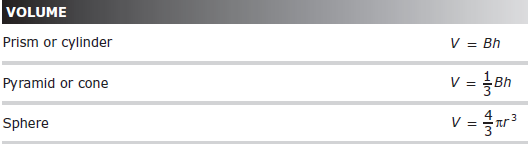 Find the volume of each right solid.  Assume the bases are regular.1. Square Pyramid					2. Cone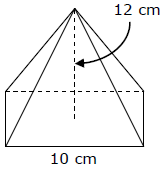 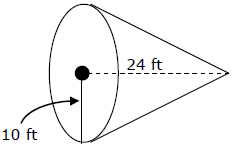 3. Hexagonal Pyramid					4. Composite of Cylinder and Cone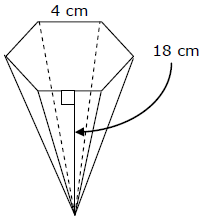 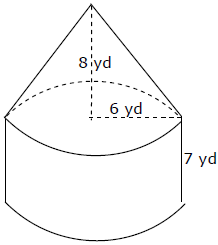 